VALČIANSKE MELÓDIE VIII. ročníkprehliadky matičných spevokolov a folklórnych súborovKultúrny dom Valča – 22. júna 2019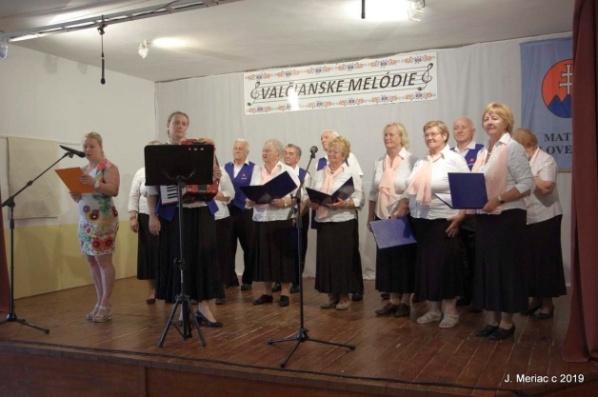 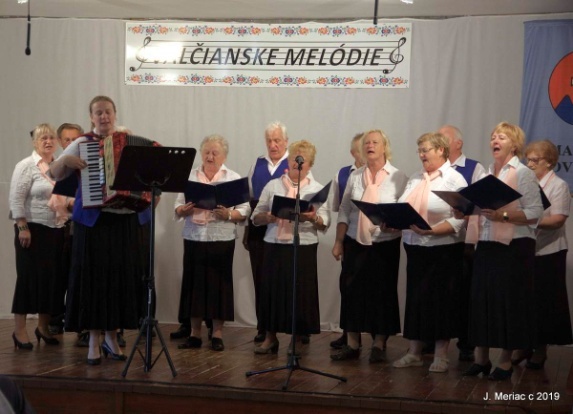 Otvorenie podujatia moderátorkou PhDr. Tomášovou	Spevokol VALČAN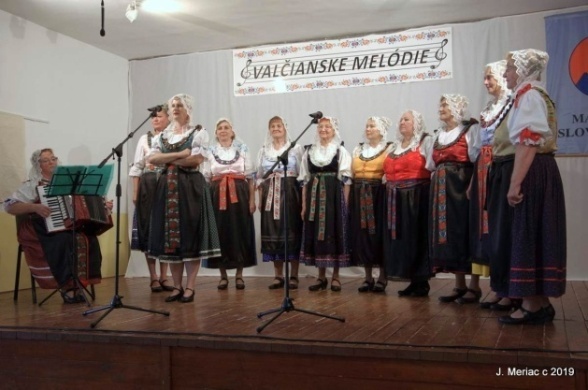 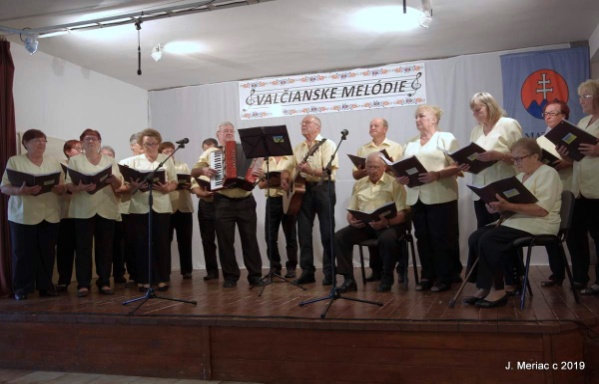 HRADISKO Vrútky	Spevokol ŽABOKREČAN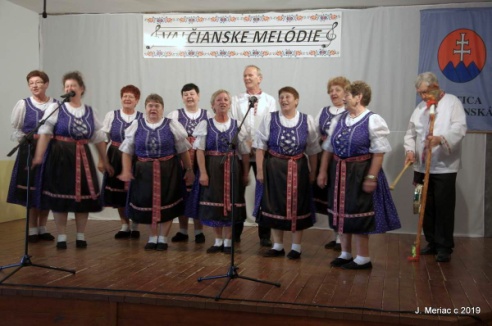 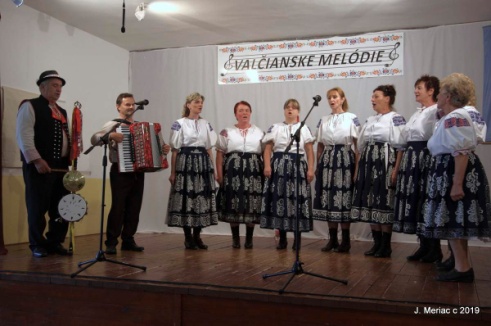 LÚČANKA Lietavská Lúčka	ZÁVADSKÉ ŽENY z Lietavy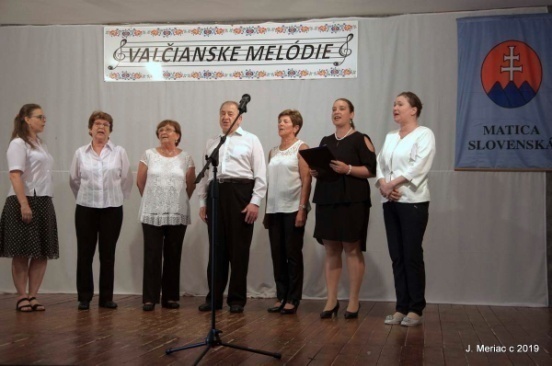 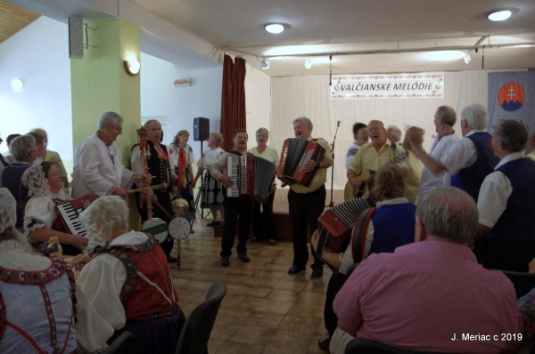 HRÁDOK Bystrička	Spoločné záverečné vystúpenie účinkujúcich